Part 5: Adding a hole for the Axel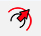 27) First you need to find the center of the wheel opening. Do this by using the offset tool           and offset the inside edge of the circle until it makes a triangle pointing to the center. See below:       
It is very important that the axel hole is placed directly in the center.  You may even want to check it by drawing a circle from the tip of the triangle to make sure it goes evenly to the edges.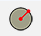 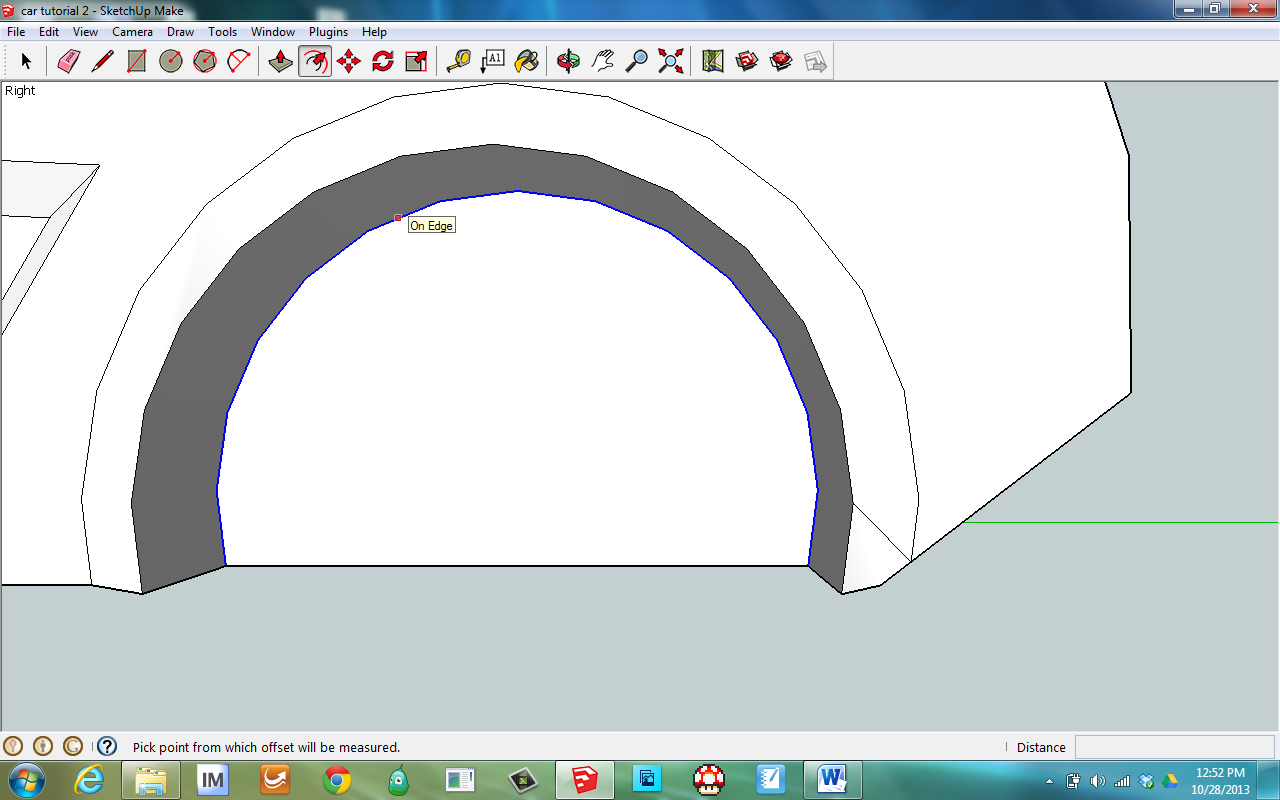 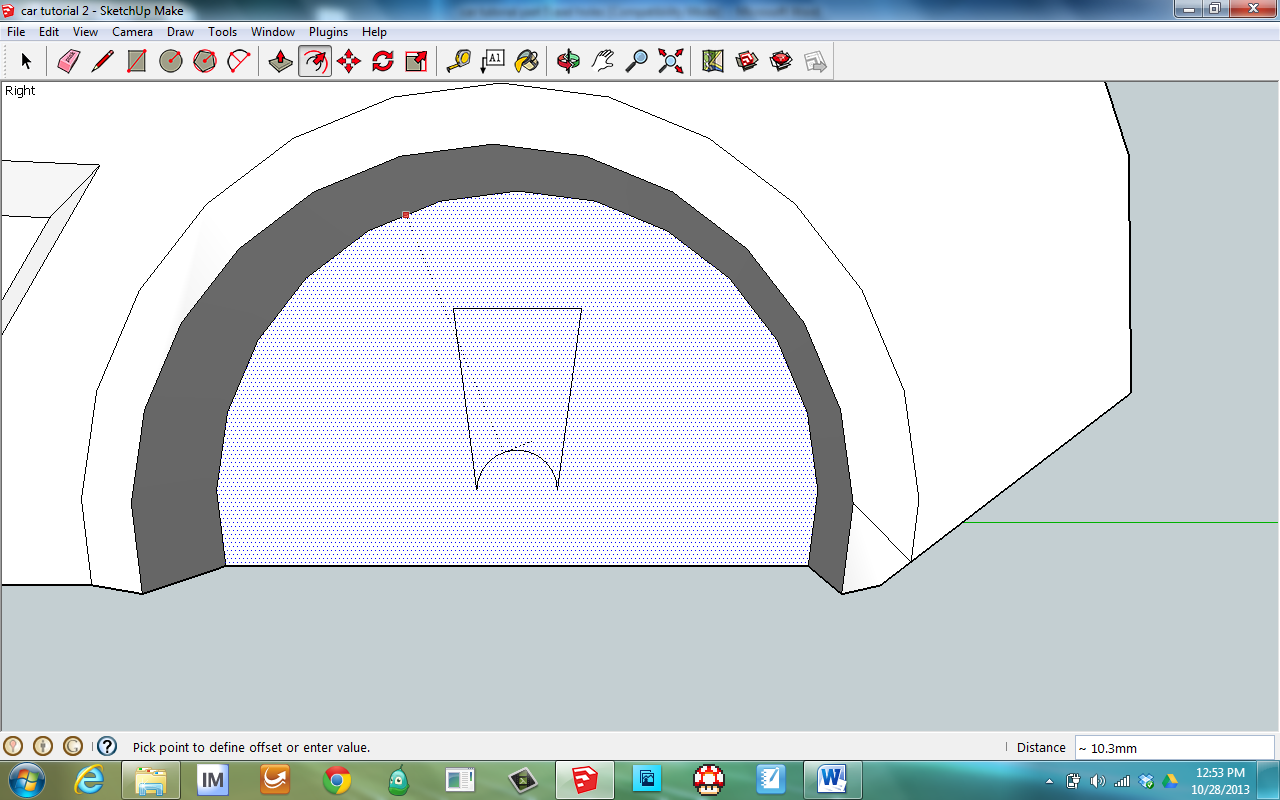 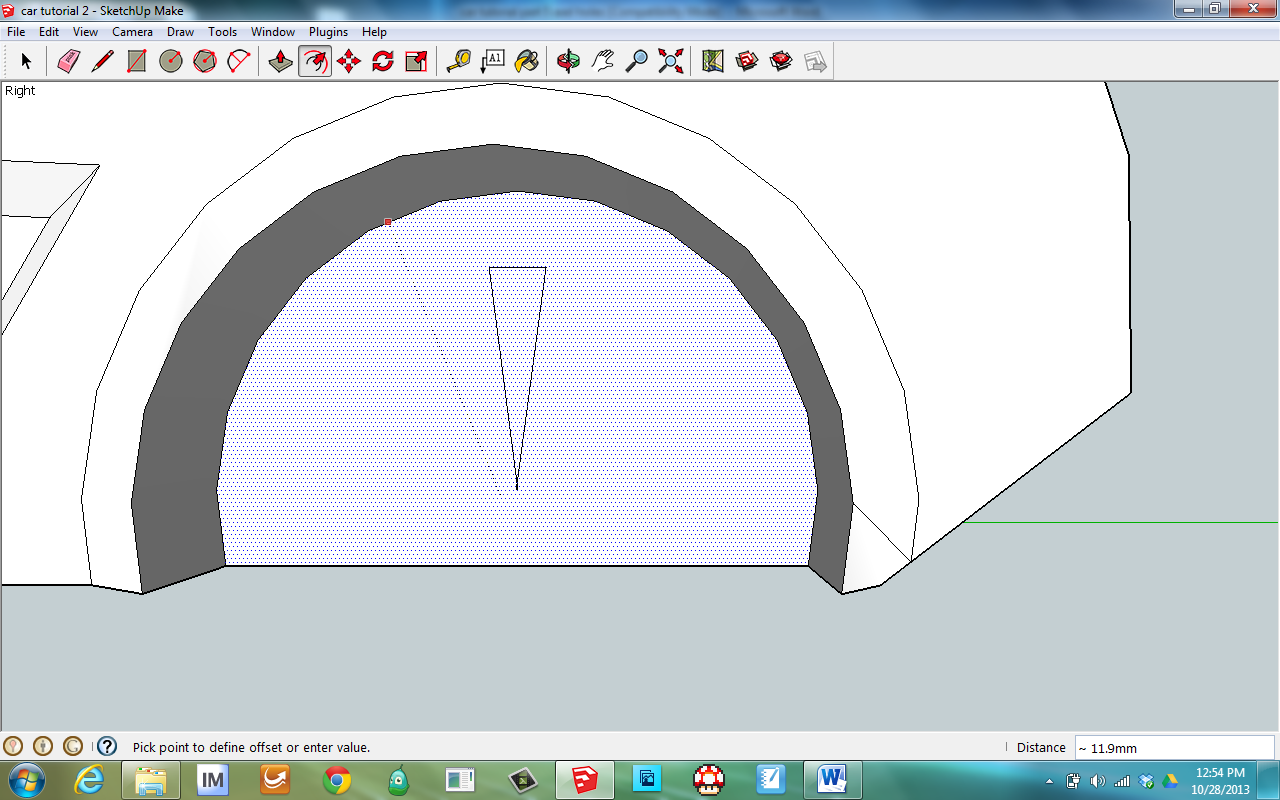 28) Now you can create a hole with the circle tool             from tip of the triangle. Make the hole size the same as the nail/axel you will use to attach the wheels. Remember it will tell you the radius as you are drawing the circle, so double that number. I recommend a radius of 1.5mm for the 6 gauge screws.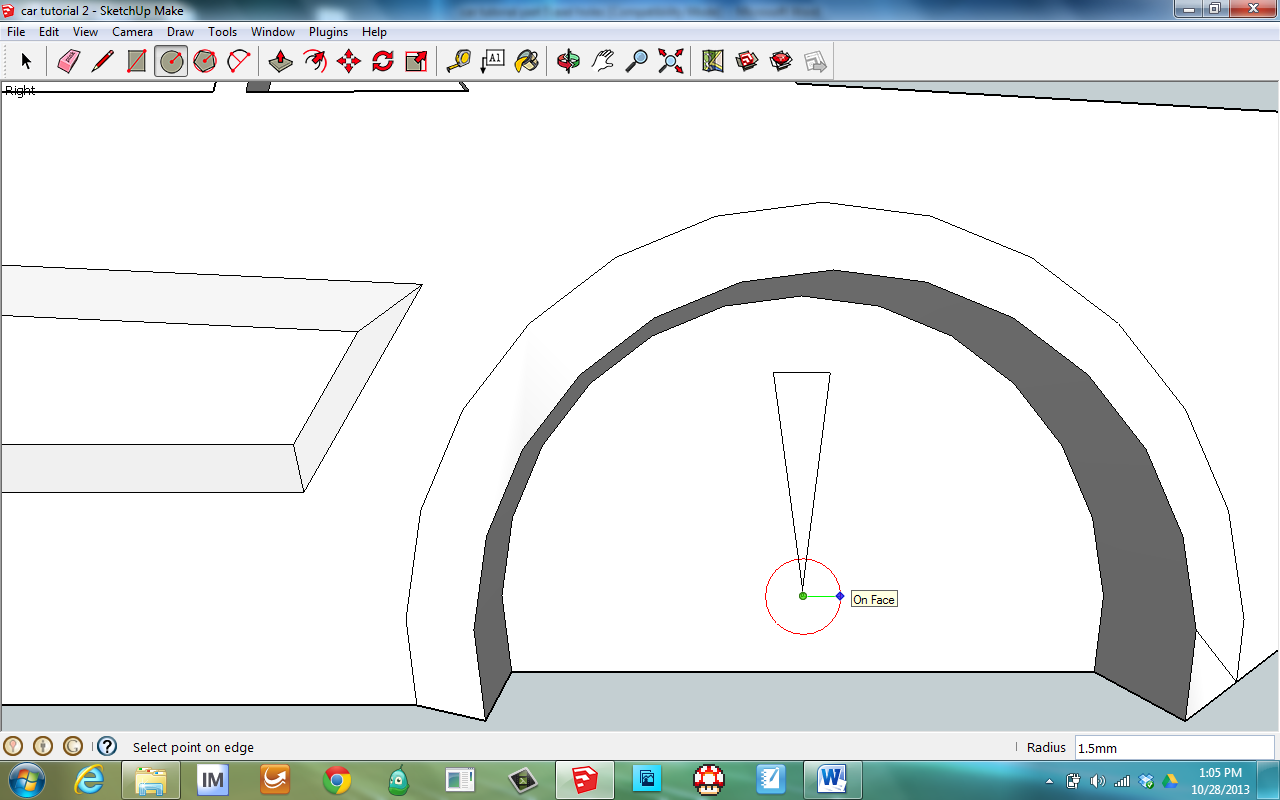 29) Then erase the lines so all that is left is the circle.   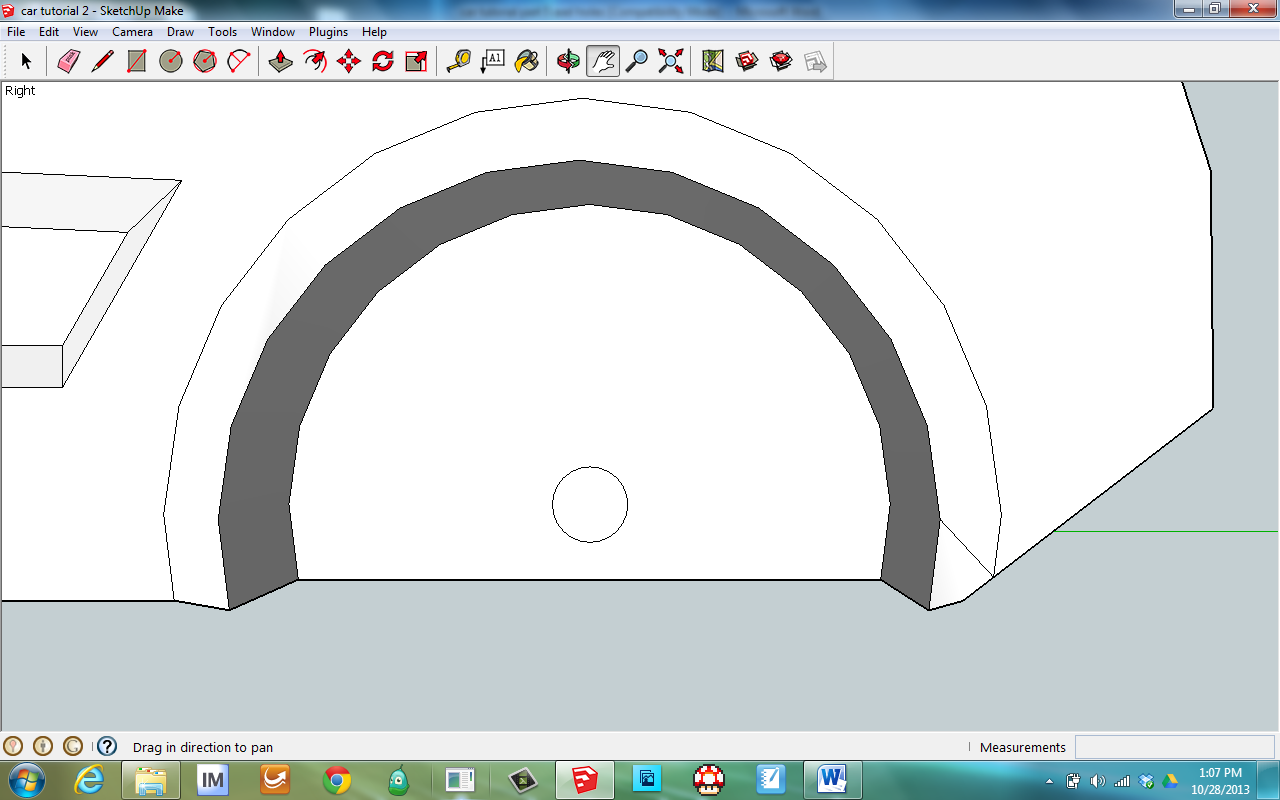 30) Then push the circle all the way through the car.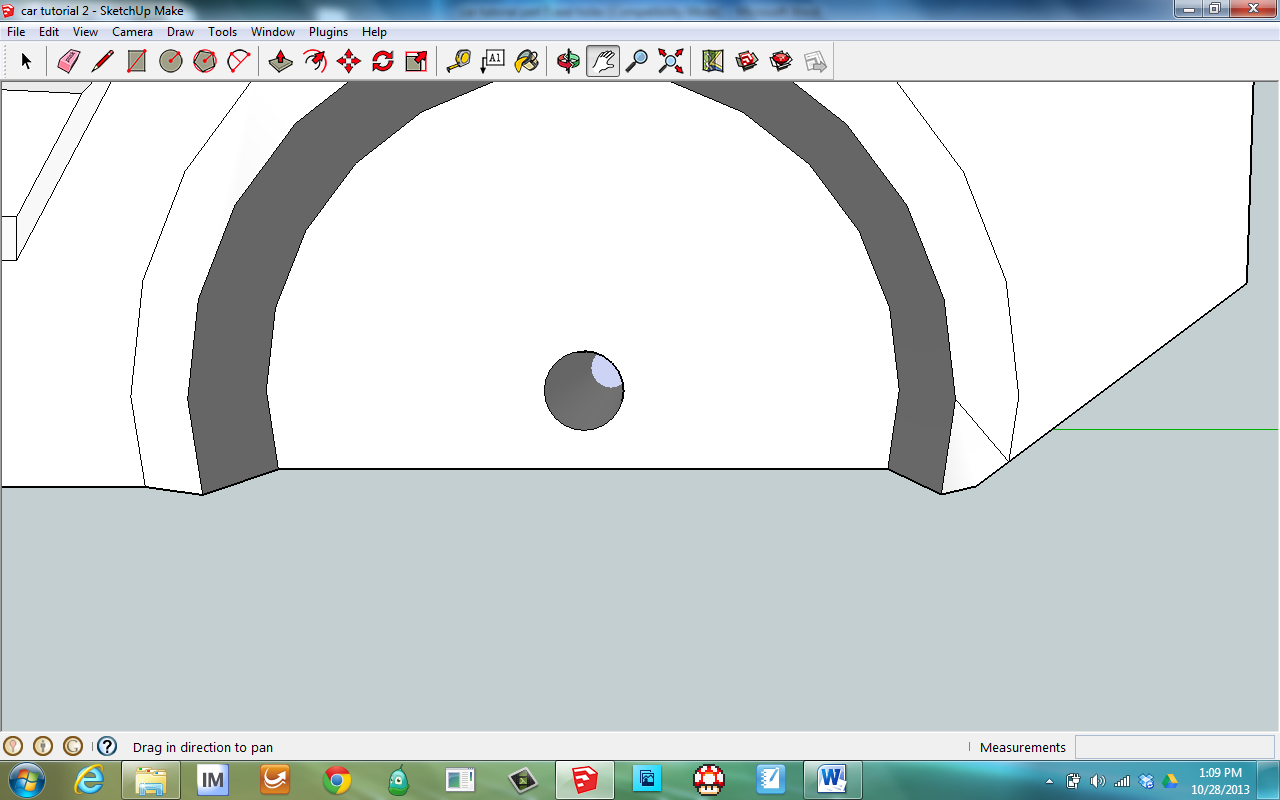 31) Sometimes the opening goes all the way through the car and out the other side. Use the orbit tool to check the other side of the car and make sure it went through.
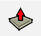 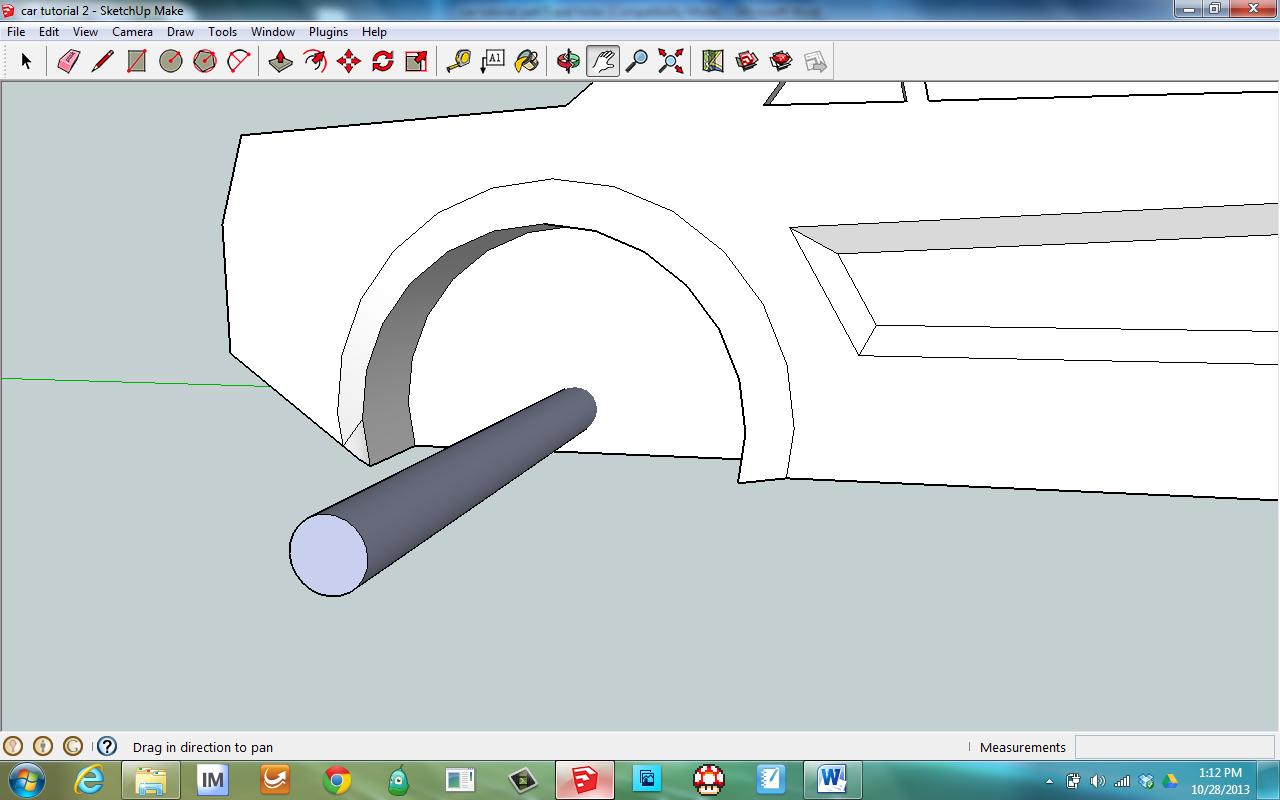 32) If it went too far, just push            it back down to the face of the wheel opening.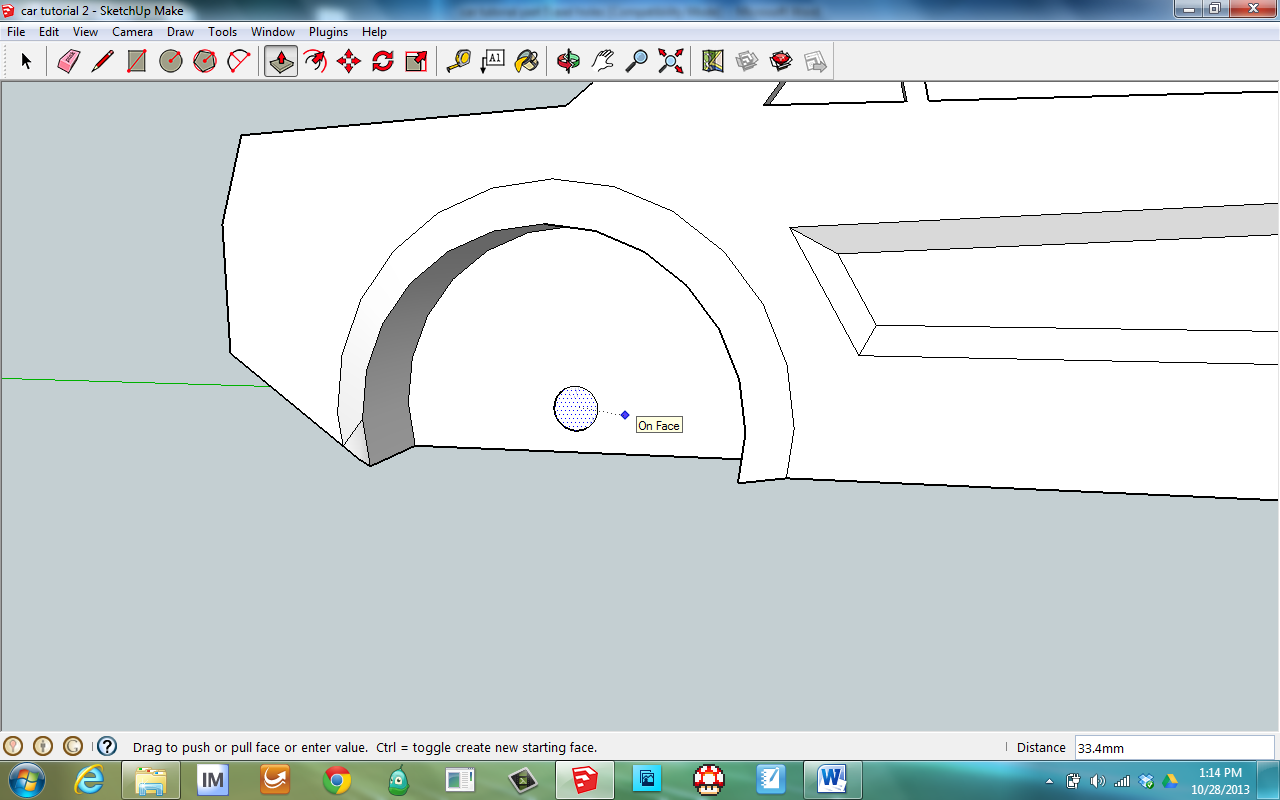 33) You should now have a hole the size of the axel/nail you will be using to attach the wheels. If the nail is too loose, you can glue it in. If it is too tight, you can heat up the nail and melt it into the hole.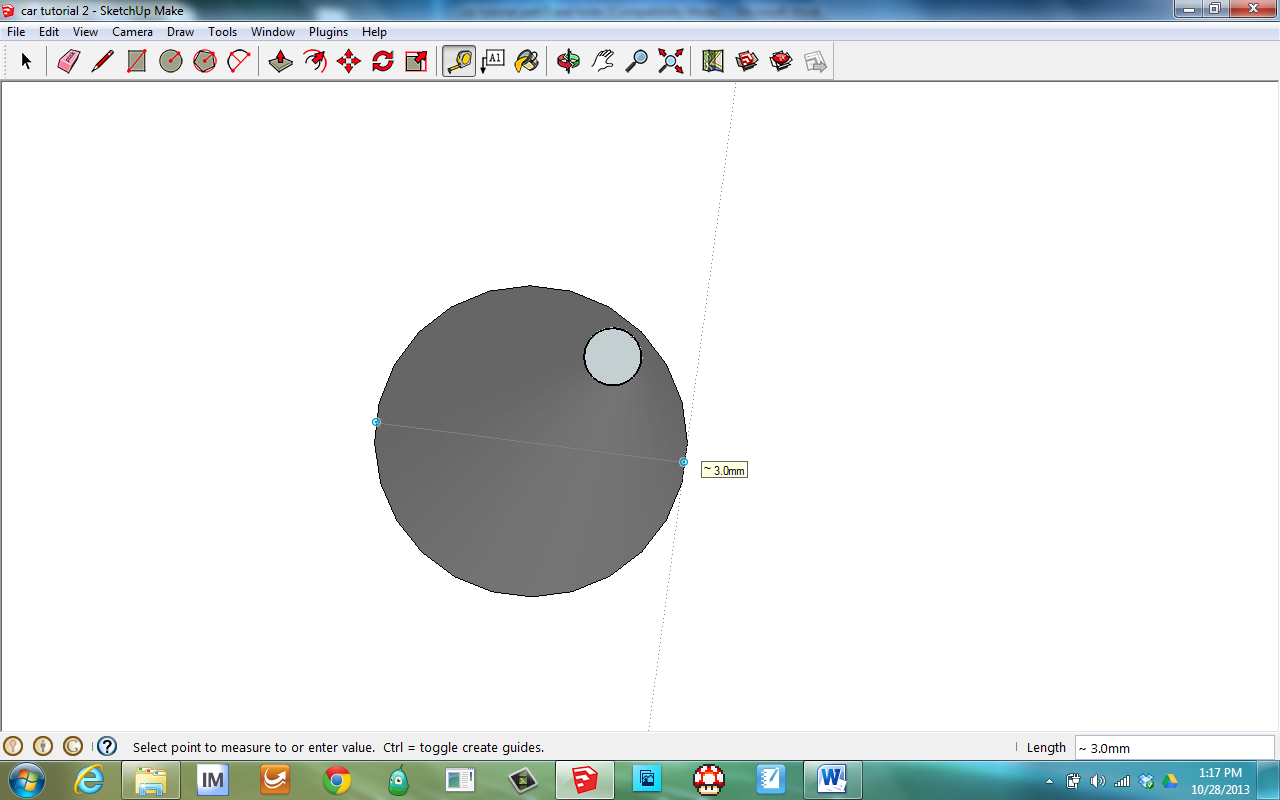 34) Repeat on the other wheel opening as well.